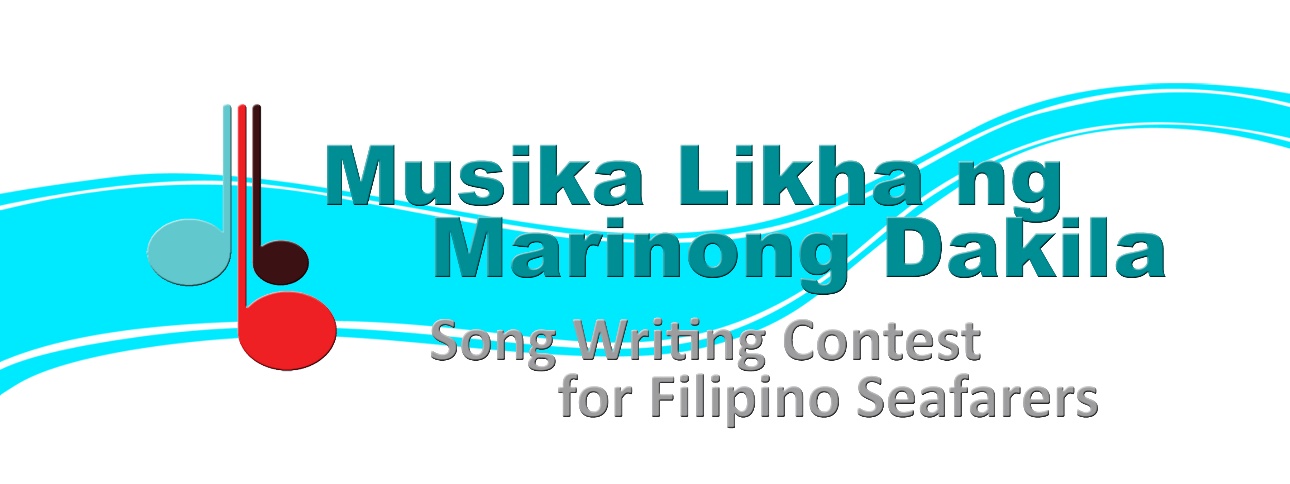 ENTRY FORMI certify that I have read, understood and accept the rules & regulations of the
MARINA Songwriting CompetitionSubmit entries to:Maritime Industry Authority
MARINA Building, Bonifacio Drive cor. 20th Street, Port Area, Manilac/o ____________________Name:Address:Phone:Email:Song Title:Signature:Date: